Before you complete this module, please complete a discussion board post that addresses the following prompts. Once you've posted, please respond to at least two of your classmates' posts. Identify (and operationally define) an appropriate behavior you’d like to see more of in your classroom from either a group of students or an individual. Develop a token economy using the steps provided. Describe the steps you will take to implement this procedure in your classroom (e.g., what type of reinforcer will you use? How will you introduce this to your students?) What questions or concerns do you have about the use of a token economy? You may use the space below to draft a copy of your response before posting a copy online.____________________________________________________________________________________________________________________________________________________________________________________________________________________________________________________________________________________________________________________________________________________________________________________________________________________________________________________________________________________________________________________________________________________________________________________________________________________________________________________________________________________________________________________________________________________________________________________________________________________________________________________________________________________Activity 4.7 – Discussion Board Post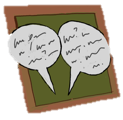 Token Economy Online